Ең төменгі резервтік талаптардың 
нормативтерін белгілеу туралы	«Қазақстан Республикасының Ұлттық Банкі туралы» Қазақстан Республикасы Заңының 8-бабының у-6) тармақшасына және 15-бабының ж) тармақшасына сәйкес, сондай-ақ екінші деңгейдегі банктердің қысқа мерзімді өтімділігін реттеу мақсатында, Қазақстан Республикасы Ұлттық Банкінің Басқармасы ҚАУЛЫ ЕТЕДІ:	1. Екінші деңгейдегі банктерге банктің ішкі міндеттемелері үшін 1,5 пайыз мөлшерінде және банктің өзге міндеттемелері үшін 2,5 пайыз мөлшерінде ең төменгі резервтік талаптардың нормативтері белгіленсін.	2. Осы қаулы 2009 жылғы 3 наурыздан бастап қолданысқа енгізіледі.	3. Осы қаулы қабылданған күннен бастап осы қаулының 1- қосымшасында көрсетілген нормативтік құқықтық актілердің күші жойылды деп танылсын.4. Зерттеу және статистика департаменті (Қалиасқарова Т.Р.) осы қаулы қабылданған күннен бастап он күндік мерзімде оны Қазақстан Республикасының Ұлттық Банкі орталық аппаратының мүдделі бөлімшелеріне, аумақтық филиалдарына, екінші деңгейдегі банктерге, «Қазақстан қаржыгерлерінің қауымдастығы» заңды тұлғалар бірлестігіне, Қазақстан Республикасының Қаржы нарығы мен қаржы ұйымдарын реттеу және қадағалау агенттігіне жіберсін.	5. Осы қаулының орындалуын бақылау Қазақстан Республикасының Ұлттық Банкі Төрағасының орынбасары Д.Т. Ақышевқа жүктелсін.Ұлттық Банк   Төрағасы	                                                 Ә. СәйденовҚазақстан Республикасының Ұлттық Банкі Басқармасының 2008 жылғы 23 маусымдағы № 54 қаулысына 1-қосымшаҚазақстан Республикасы Ұлттық Банкінің күші жойылды деп танылған нормативтік құқықтық актілерінің тізбесі 1. Қазақстан Республикасының Ұлттық Банкі Басқармасының «Ең төменгі резервтік талаптардың нормативтерін белгілеу туралы» 2006 жылғы 27 мамырдағы № 39 қаулысы;2. Қазақстан Республикасының Ұлттық Банкі Басқармасының «Қазақстан Республикасының Ұлттық Банкі Басқармасының «Ең төменгі резервтік талаптардың нормативтерін белгілеу туралы» 2006 жылғы 27 мамырдағы № 39 қаулысына өзгерістер енгізу туралы» 2007 жылғы 20 шілдедегі № 78 қаулысы;3. Қазақстан Республикасының Ұлттық Банкі Басқармасының «Қазақстан Республикасының Ұлттық Банкі Басқармасының «Ең төменгі резервтік талаптардың нормативтерін белгілеу туралы» 2006 жылғы 27 мамырдағы № 39 қаулысына өзгерістер енгізу туралы» Қазақстан Республикасының Ұлттық Банкі Басқармасының 2007 жылғы 20 шілдедегі № 78 қаулысына өзгеріс енгізу туралы» 2007 жылғы 27 тамыздағы № 103 қаулысы;4. Қазақстан Республикасының Ұлттық Банкі Басқармасының «Қазақстан Республикасының Ұлттық Банкі Басқармасының «Ең төменгі резервтік талаптардың нормативтерін белгілеу туралы» 2006 жылғы 27 мамырдағы № 39 қаулысына өзгерістер енгізу туралы» Қазақстан Республикасының Ұлттық Банкі Басқармасының 2007 жылғы 20 шілдедегі № 78 қаулысына өзгеріс енгізу туралы» 2007 жылғы 24 қыркүйектегі № 106 қаулысы;5. Қазақстан Республикасының Ұлттық Банкі Басқармасының «Қазақстан Республикасының Ұлттық Банкі Басқармасының «Ең төменгі резервтік талаптардың нормативтерін белгілеу туралы» 2006 жылғы 27 мамырдағы № 39 қаулысына өзгерістер енгізу туралы» Қазақстан Республикасының Ұлттық Банкі Басқармасының 2007 жылғы 20 шілдедегі № 78 қаулысына өзгеріс енгізу туралы» 2007 жылғы 24 желтоқсандағы № 145 қаулысы.	«ҚАЗАҚСТАН РЕСПУБЛИКАСЫНЫҢҰЛТТЫҚ БАНКІ»РЕСПУБЛИКАЛЫҚ МЕМЛЕКЕТТІК МЕКЕМЕСІ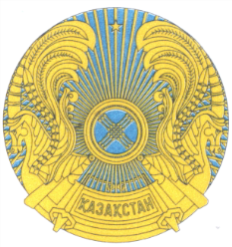 РЕСПУБЛИКАНСКОЕ ГОСУДАРСТВЕННОЕ УЧРЕЖДЕНИЕ«НАЦИОНАЛЬНЫЙ БАНКРЕСПУБЛИКИ КАЗАХСТАН»БАСҚАРМАСЫНЫҢҚАУЛЫСЫПОСТАНОВЛЕНИЕ ПРАВЛЕНИЯ2008 жылғы 23 маусымАлматы қаласы№ 54город Алматы